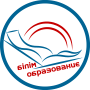 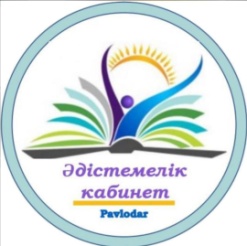 Павлодар қаласы білім беру бөлімі әдістемелік кабинеті                                                               СЕМИНАРДЫҢ ТАҚЫРЫБЫ/ ТЕМА СЕМИНАРА: «Қазіргі сабақ: қазіргі білім берудегі мұғалім мен оқушының орны. Жаратылыстану сабақтарында Lesson Study педагогикалық тәсілдерін пайдалану»/ «Современный урок: позиция педагога и ученика в современном образовании. Использование педагогических подходов Lesson Study на уроках естественно-научного направления» Өткізу күні/ Дата проведения: 24.02.2023 жӨткізу уақыты/ Время проведения: 09.00 Өткізетін орны/ Место проведения: КГУ «Средняя общеобразовательная школа им. К. Макпалеева (улица Гагарина, 58)Өткізу түрі/Формат проведения: оффлайнБАҒДАРЛАМА/ ПРОГРАММА Модераторы: Назира Сайделеновна Сабитова, ҚБББ әдіскері/  методист по технологизации и обновлению содержания учебно-воспитательного процессе в режиме трехъязычия и учебным дисциплинам естественно-научного направления (физика, химия, биология, география).Байгазинова Айгуль Ережеповна, заместитель руководителя по научно- методической работе КГУ «СОШ им. К. Макпалеева»БекітемінӘдістемелік кабинетініңмеңгерушісінің м.а. Н. Сабитова                                               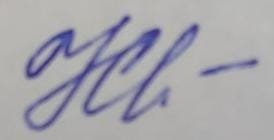 «15» ақпан 2023 ж.№Уақыты/ ВремяМазмұны/ СодержаниеТегі, аты-жөні/ ФИО выступающегоТегі, аты-жөні/ ФИО выступающего109.00-09.1009.10-09.25Вступительное слово«Lesson Study как эффективный способ                                                               усовершенствования практики урока».*Байгозинова Ж.Ш.,руководитель КГУ «СОШ имени К.Макпалеева» *Сабитова Н.С., методист ГОО*Байгозинова Ж.Ш.,руководитель КГУ «СОШ имени К.Макпалеева» *Сабитова Н.С., методист ГООМИТАП  - ВСТРЕЧАМИТАП  - ВСТРЕЧАМИТАП  - ВСТРЕЧАМИТАП  - ВСТРЕЧАМИТАП  - ВСТРЕЧА209.25-09.3509.35-10.0010.00-10.2010.20-10.401. "Инновации в образовании:                                     ожидания и возможности".2. Педагогический подход Lesson study как ресурс расширения сотрудничества между учителями.2. «Внедрение в школьную практику подхода Lesson  Study в целях развития исследования урока» (из опыта работы).3. Коучинг-занятие с учителями на тему:                   "Lesson study - новый подход в преподавании"*Жолдабаева А.С., магистр гуманитарных наук в области Прикладной Лингвистики. Руководитель ОП Иностранный язык:два иностранных языка. ВШГН,MA AL(UK)*Ахметниязова А.Ж., заведующая кафедрой педагогики и предметных методик АО НЦПК «Өрлеу».*Мукушева А.Х.,учитель математики», педагог-исследователь, руководитель МО ЕМН   *Кушнаренко К.С., учитель английского языка, п-эксперт, школьный тренер по LS.*Жолдабаева А.С., магистр гуманитарных наук в области Прикладной Лингвистики. Руководитель ОП Иностранный язык:два иностранных языка. ВШГН,MA AL(UK)*Ахметниязова А.Ж., заведующая кафедрой педагогики и предметных методик АО НЦПК «Өрлеу».*Мукушева А.Х.,учитель математики», педагог-исследователь, руководитель МО ЕМН   *Кушнаренко К.С., учитель английского языка, п-эксперт, школьный тренер по LS.ОТКРЫТЫЕ УРОКИ-ЭТО МАЛЕНЬКИЙ ШЕДЕВР  10-45-11.30  ОТКРЫТЫЕ УРОКИ-ЭТО МАЛЕНЬКИЙ ШЕДЕВР  10-45-11.30  ОТКРЫТЫЕ УРОКИ-ЭТО МАЛЕНЬКИЙ ШЕДЕВР  10-45-11.30  ОТКРЫТЫЕ УРОКИ-ЭТО МАЛЕНЬКИЙ ШЕДЕВР  10-45-11.30  ОТКРЫТЫЕ УРОКИ-ЭТО МАЛЕНЬКИЙ ШЕДЕВР  10-45-11.30  3Каб № 19    Каб № 11   Каб № 15*Химия  8 «Б» класс                                                                      «Растворимость веществ». *Биология  9 «А» класс                                                                                                              «Современные сельскохозяйственные технологии для повышения урожайности. Новые альтернативные пути ведения высокопродуктивного сельского хозяйства» *География 9 «Б» класс                                                                                                           «Природно-ресурсный потенциал Казахстана»*Химия  8 «Б» класс                                                                      «Растворимость веществ». *Биология  9 «А» класс                                                                                                              «Современные сельскохозяйственные технологии для повышения урожайности. Новые альтернативные пути ведения высокопродуктивного сельского хозяйства» *География 9 «Б» класс                                                                                                           «Природно-ресурсный потенциал Казахстана»*Кулдошина О.А., учитель химии, педагог-эксперт, магистр педагогических наук*Забегалина А.А., учитель биологии, педагог – модератор, молодой специалист, *Тунникова И.С., учитель географии первой категории.411.35-12.30РЕФЛЕКСИЯ                                               РЕФЛЕКСИЯ                                               Психологи школыУтеуова М.С.Косыгина И.В.512.30-12.45Қорытынды/ Подведение итогов.Кері байланыс/ Обратная связьҚорытынды/ Подведение итогов.Кері байланыс/ Обратная связьСабитова Н.С.